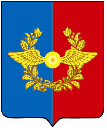 Российская ФедерацияИркутская областьУсольское районное муниципальное образованиеА Д М И Н И С Т Р А Ц И Я Городского поселенияСреднинского муниципального образованияР А С П О Р Я Ж Е Н И ЕОт 28.12.2019 г.                                 п. Средний                                        № 83- р	О проведении внутреннего муниципального финансового контроля В соответствии со статьей 269.2 Бюджетного кодекса Российской Федерации, руководствуясь статьей 7 Федерального закона от 06.10.2003 № 131-ФЗ «Об общих принципах организации местного самоуправления в Российской Федерации», Уставом городского поселения Среднинского муниципального образования:1. Провести внутренний муниципальный финансовый контроль исполнения бюджета городского поселения Среднинского муниципального образования за 2019 год с 09.01.2020 г. по 31.01.2020 г. согласно приложения к настоящему Распоряжению.2. Назначить ответственным за осуществление внутреннего финансового контроля в отношении Администрации городского поселения Среднинского муниципального образования главного инспектора по планированию и формированию бюджета Платонову И.И. 3. Контроль за исполнением настоящего распоряжения оставляю за собой.                                                                                                Приложение к Распоряжению №83-р от 28.12.2019г.План Сроки проведения проверки: с 09.01.2020 г. по 31.01.2020 г. Цель проверки: Оценка достоверности бухгалтерского учета и отчетности администрации городского поселения Среднинского муниципального образования, полноты годовой бюджетной отчетности и ее соответствия установленным формам, оценка целевого и эффективного использования средств бюджета поселения, оценка соблюдения бюджетного законодательства и иных нормативных актов, регулирующих бюджетные правоотношения. Предметом проверки является годовой отчет об исполнении бюджета городского поселения за 2019 год, включая бюджетную отчетность, составленную в соответствии с Инструкцией о порядке составления и представления годовой, квартальной и месячной отчетности об исполнении бюджетов бюджетной системы Российской Федерации, утвержденной Приказом Минфина России от 28. 12.2010 №191н.Глава городского поселения Среднинского муниципального образованияВ.Д. Барчуков